Pečovatelská lůžka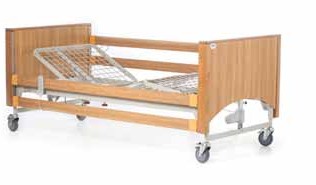 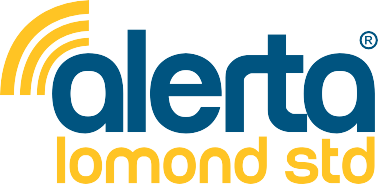 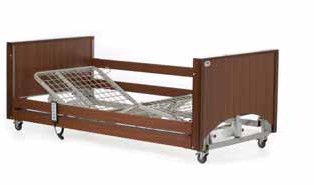 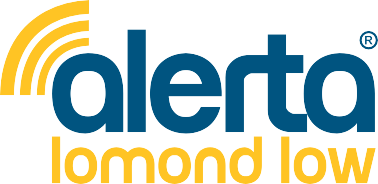 Postel Alerta Lomond Standard poskytuje dokonalou rovnováhu mezi rozpočtem, funkčností a kvalitou a navíc je vybavena funkcí Trendelenburg a reverzním Trendelenburgovým sklápěním.ALT-LB-SW - Postel Lomond Standard, ořech ALT-LB-SO - Postel Lomond Standard, dubKLÍČOVÉ VLASTNOSTI A VÝHODY10 funkcí uzamykatelného sluchátkaFunkce Trendelenburgovo a reverzní Trendelenburgovo naklápěníNastavení kolenní brzdyKlikněte na tlačítko stop dolní části nohy zvedající výškuElektricky nastavitelné opěradloČtyři robustní brzděná 5" kolečkaČtyřdílná podpěra matrace s úchyty matraceK dispozici jsou extra vysoké boční lištyK dispozici je sada pro prodloužení délky lůžka o 20 cmMontáž a demontáž bez použití nářadíPřepravní systém pro skladování a přepravuTECHNICKÁ SPECIFIKACEMaximální bezpečné pracovní zatížení: 200 kgNízké lůžko Alerta Lomond poskytuje dokonalou rovnováhu mezi péčí o uživatele, funkčností a kvalitou. Má všechny funkce lůžka Lomond Standard a je vybavena další výhodou, kterou je funkce Trendelenburg a reverzní Trendelenburg. Přestože se jedná o velmi nízké lůžko, má lůžko Lomond Low také jedinečnou funkcischopnost jejího rozsahu sahá od 20 cm do 80 cm výšky.ALT-LB-LW - Nízká postel Lomond, ořech ALT-LB-LO - Nízká postel Lomond, dubKLÍČOVÉ VLASTNOSTI A VÝHODY10 funkcí uzamykatelného sluchátkaFunkce Trendelenburgovo a reverzní Trendelenburgovo naklápěníNastavení kolenní brzdyKlikněte na tlačítko stop dolní části nohy zvedající výškuElektricky nastavitelné opěradloČtyři robustní brzděná 3" kolečkaČtyřdílná podpěra matrace s úchyty matraceK dispozici jsou extra vysoké boční lištyK dispozici je sada pro prodloužení délky lůžka o 20 cmMontáž a demontáž bez použití nářadíPřepravní systém pro skladování a přepravuNastavení výšky: 40 - 80 cmVnější rozměry: 102 x 213 cmPOMĚR PRACOVNÍ VÝŠKYTECHNICKÁ SPECIFIKACEMaximální bezpečné pracovní zatížení: 250 kgNastavení výšky: 20 - 80 cmVnější rozměry: 102 x 213 cmPOMĚR PRACOVNÍ VÝŠKYNa všechny postele Lomond je poskytována tříletá záruka na rám postele a dvouletá záruka na motory a elektrická zařízení.Postele lze rozložit pro skladování nebo přepravu a jsou k dispozici v provedení dub a ořech.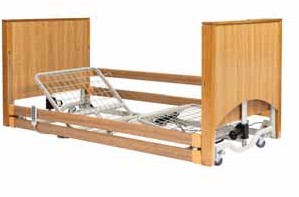 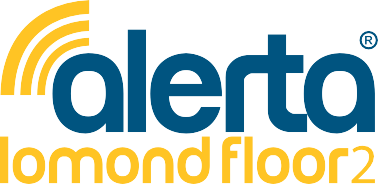 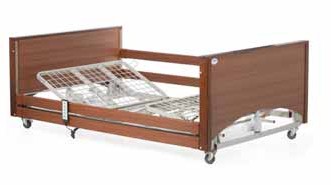 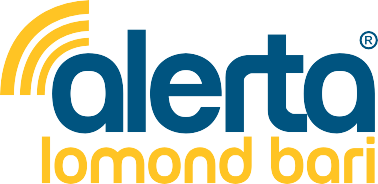 Postel Alerta Lomond Floor2 je jedinečná ultra nízká postel s nízkoulůžko pro průkopnickou bezpečnost a péči o uživatele. Má všechny funkce lůžka Lomond Low a jeho další výhodou je, že jeho dosah sahá do výšky pouhých 9 cm od země a automatické regresní opěradlo. To usnadňuje nejspecifičtější a nejsložitější požadavky na péči a zároveň snižuje náraz, pokud se uživatel z lůžka převalí.ALT-LB-FW - Podlahová postel Lomond, ořech ALT-LB-FO - Podlahová postel Lomond, dubKLÍČOVÉ VLASTNOSTI A VÝHODY10 funkcí uzamykatelného sluchátkaFunkce Trendelenburgovo a reverzní Trendelenburgovo naklápěníAutomatická regrese opěradlaNastavení kolenní brzdyKlikněte na tlačítko stop dolní části nohy zvedající výškuElektricky nastavitelné opěradloČtyři robustní brzděná 3" kolečkaČtyřdílná podpěra matrace s úchyty matraceK dispozici jsou extra vysoké boční lištyK dispozici je sada pro prodloužení délky lůžka o 20 cmMontáž a demontáž bez použití nářadíPřepravní systém pro skladování a přepravuPRÁCEBariatrické lůžko Alerta Lomond 120 cm široképoskytuje maximální rovnováhu mezi péčí o uživatele, funkčností a kvalitou. Má všechny vlastnosti modelu Lomond Standard a navíc má možnost rozšíření rozsahu od 20 cm do 80 cm výšky a 120 cm široké plošiny.ALT-LB-BW - Bariatrická postel Lomond, ořech ALT-LB-BO - Bariatrická postel Lomond, dubKLÍČOVÉ VLASTNOSTI A VÝHODY10 funkcí uzamykatelného sluchátkaFunkce Trendelenburgovo a reverzní Trendelenburgovo naklápěníNastavení kolenní brzdyKlikněte na tlačítko stop dolní části nohy zvedající výškuElektricky nastavitelné opěradloČtyři robustní brzděná 3" kolečkaČtyřdílná podpěra matrace s úchyty matraceK dispozici jsou extra vysoké boční lištyK dispozici je sada pro prodloužení délky lůžka o 20 cmMontáž a demontáž bez použití nářadíPřepravní systém pro skladování a přepravuTECHNICKÁ SPECIFIKACEPRÁCETECHNICKÁ SPECIFIKACEMaximální bezpečné pracovní zatížení: 200 kgNastavení výšky: 9 - 70 cmVnější rozměry: 102 x 213 cmPOMĚR VÝŠKYMaximální bezpečné pracovní zatížení: 250 kgNastavení výšky: 20 - 80 cmVnější rozměry: 132 x 213 cmPOMĚR VÝŠKY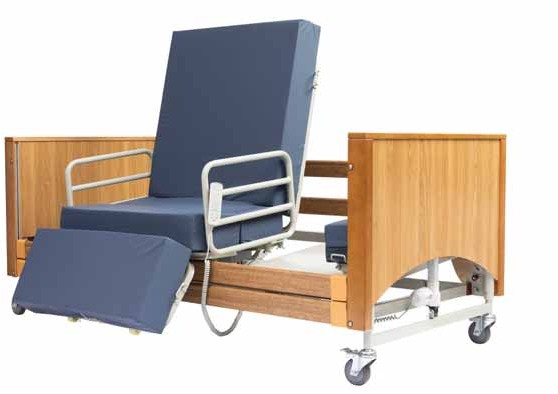 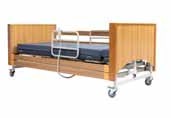 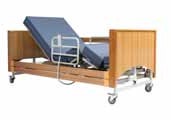 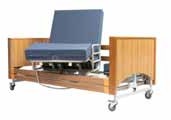 Rotační lůžko Alerta Lomond Rotate-Stand-Up Bed je elektrické rotační lůžko, které podporuje uživatele při neasistovaných přesunech mezi ležením na lůžku a stáním a poskytuje uživateli větší svobodu, bezpečnost a péči.Uživatel může samostatně ovládat lůžko pomocí sluchátka a přejít z polohy vleže do polohy vsedě a poté se otočit a vstát z lůžka. Madla poskytují uživateli dodatečnou bezpečnost a jistotu při otáčení a přesunu na lůžko nebo z něj.Na rám postele je poskytována tříletá záruka a na motory a elektrická zařízení dvouletá záruka. Postel lze demontovat pro uskladnění nebo přepravu a je k dispozici v provedení dubového dřeva.Lůžko Alerta Lomond Rotate je také vybaveno záložním akumulátorem, který zajišťuje, že lůžko nikdy neuvízne vsedě v případě výpadku proudu.KÓDY VÝROBKŮALT-LB-RO - Otočná postel Lomond, dubKLÍČOVÉ VLASTNOSTI A VÝHODY	TECHNICKÁ SPECIFIKACE12 funkcí uzamykatelného sluchátkaNastavení kolenní brzdyElektricky nastavitelné opěradloČtyři robustní brzděná 4" kolečkaČtyřdílná podpěra matrace s úchyty matraceMontáž a demontáž bez použití nářadíKloubová matrace z paměťové pěny je součástí baleníMadla pro pomoc při vstupu na lůžko a výstupu z něj v poloze na židliFunkce jednoho tlačítka z polohy vleže do polohy vseděZáložní baterie pro případ výpadku elektrické sítěMaximální bezpečné pracovní zatížení: 250 kgNastavení výšky: 40 - 80 cmVnější rozměry: 102 x 213 cmŠířka matrace: 82 cmPOMĚR PRACOVNÍ VÝŠKYStoly přes postel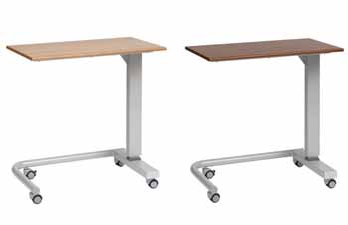 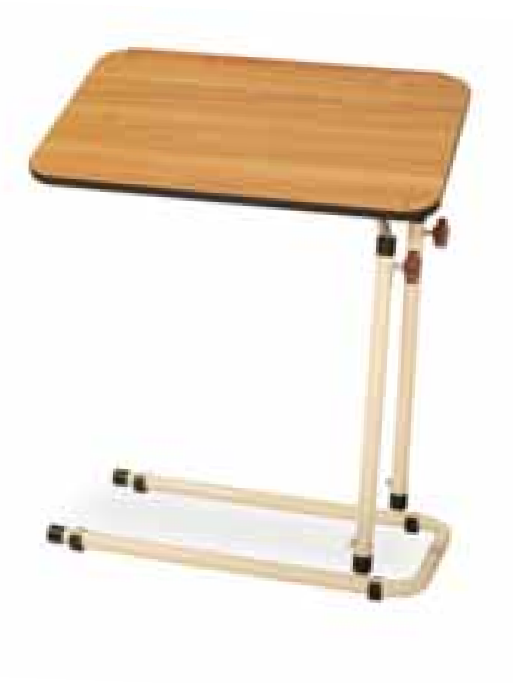 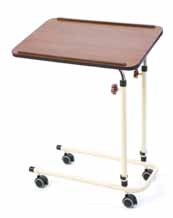 Dub bez kolečekOřech s kolečkyDubOřechStůl Alerta Overbed Table umožňuje snadný přístup ke každodenním vymoženostem uživatelům sedícím na lůžku, křesle nebo invalidním vozíku.Má povrchovou úpravu dub nebo ořech a dodává se s kolečky nebo bez nich. Stůl má laminátovou desku se dvěma nastavovacími body, které umožňují nastavení výšky i náklonu, a dodává se se zvýšenými okraji, které zabraňují sklouznutí předmětů.Plynový zvedací stůl Alerta Overbed Table je vybaven rukojetí pro snadné nastavení výšky stolu s minimálním úsilím. Má povrchovou úpravu v barvě dubu nebo ořechu a je vybaven brzdami na dvou zadních kolečkách. Stůl má laminátovou desku a dodává se buď s rovnou podnoží, nebo s bezbariérovým provedením podnože.TECHNICKÁ SPECIFIKACEMaximální nosnost: 10 kgRozsah nastavení výšky: 64-97 cmRozměry desky stolu: 61 x 40 cmMaximální úhel náklonu: 34°TECHNICKÁ SPECIFIKACEPřímá noha nebo základna pro přístup na invalidní vozíkBrzdící kolečkaMaximální nosnost: 15 kgRozsah nastavení výšky: 80-105 cmRozměry desky stolu: 80 x 40 cmKÓDY VÝROBKŮALT-751O - Dubový stůl Alerta, bez koleček ALT-751W - Ořechový stůl Alerta, bez kolečekALT-751OC - Dubový stůl Alerta, s kolečky ALT-751WC - Ořechový stůl Alerta, s kolečkyKÓDY VÝROBKŮALT-GLS-O - Dubový stůl Alerta s plynovým zdvihem, rovná podnožALT-GLS-W - Plynový zvedací stůl Alerta s rovnou podnoží, ořechovýALT-GLW-O - Dubový plynový zvedací stůl Alerta, podstavec pro nohy invalidního vozíkuALT-GLW-W - Plynový zvedací stůl Alerta, ořechový, podstavec na nohy pro invalidní vozíkKLÍČOVÉ VLASTNOSTI A VÝHODY	KLÍČOVÉ VLASTNOSTI A VÝHODY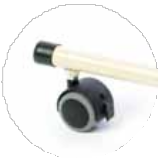 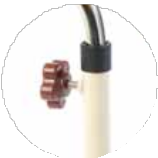 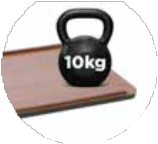 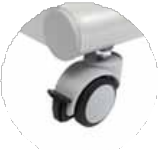 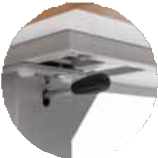 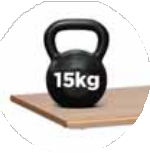 Možnost CastorNastavení výšky a sklonuNepřevrátí se ani s 10 kg nahoře!Zadní kolečkaSnadné nastavení výšky zdvihuNepřevrátí se ani s 15 kg nahoře!Příslušenství k postelímALT-LB-EK90LŮŽKO LOMOND 20CM ROZŠIŘUJÍCÍ SADA, ŠÍŘKA 90 CMALT-66PĚNOVÁ MATRACE ALERTA 20 CM, PRODLUŽOVACÍ VLOŽKA, 90 X 14 CMALT-LB-LSRWDLOUHÉ POSTRANICE Z OŘECHOVÉHO DŘEVA LOMOND, SADA 4 KUSŮALT-LB-EK120LŮŽKO LOMOND 20CM ROZŠIŘUJÍCÍ SADA, ŠÍŘKA 120 CM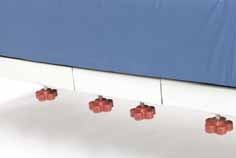 ALT-LB-HSRWJEDNODUCHÉ VYSOKÉ BOČNÍ ZÁBRADLÍ Z OŘECHOVÉHO DŘEVA LOMOND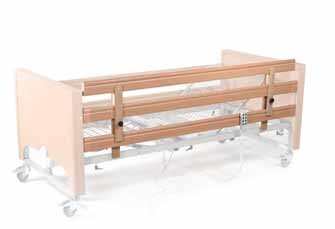 ALT-66BPĚNOVÁ MATRACE ALERTA 20 CM, 120 X 16 CM, PRODLUŽOVACÍ VLOŽKA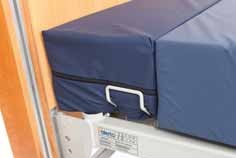 ALT-LB-HSROLOMOND OAKJEDNA VYSOKÁ BOČNÍ LIŠTAALT-LB-LSRODLOUHÉ POSTRANICE DUB LOMOND, SADA 4 KUSŮ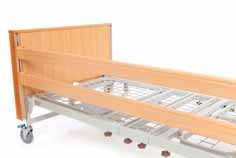 ALT-LB-WPCHRÁNIČ STĚNY POSTELE LOMOND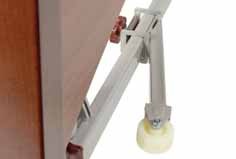 ALT-LB-ALASISTENČNÍ PÁKA POSTELE LOMONDALT-LB-LPZVEDACÍ TYČ POSTELE LOMONDDodává se s popruhem a rukojetíALT-LB-MTVOZÍK NA STĚHOVÁNÍ LŮŽEK LOMOND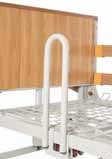 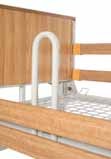 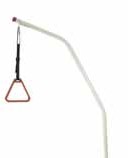 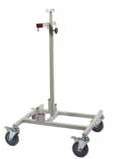 Nárazová podložka a evakuace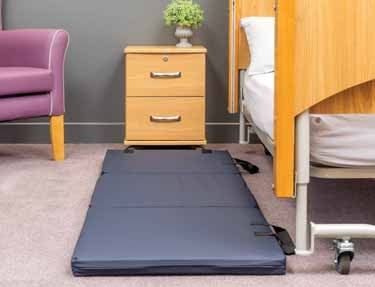 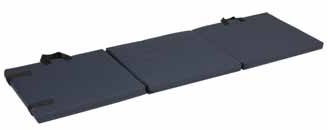 ALT-103 - Skládací rohož při páduPodložka Alerta Crash Mat je určena k umístění vedle postele, aby se minimalizovalo zranění v případě pádu uživatele z postele. Podložka má trojitou skládací konstrukci pro snadné skladování a úchyty pro snadnou přepravu.Podložka Alerta Crash Mat se rychle a snadno umisťuje a má povrch z PU, který lze otřít. V rozloženém stavu je podložka 190 cm dlouhá x 60 cm široká x 6 cm vysoká.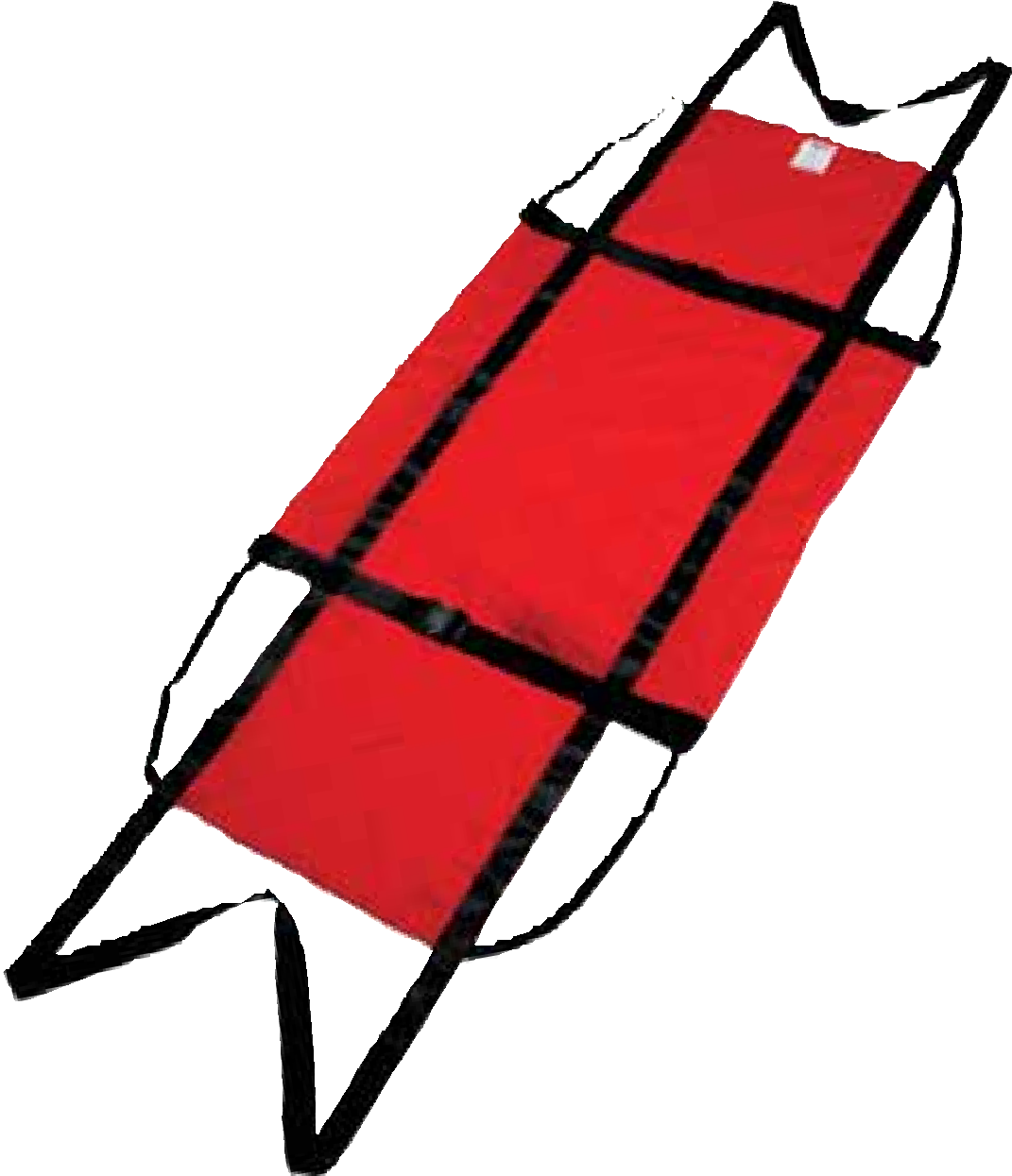 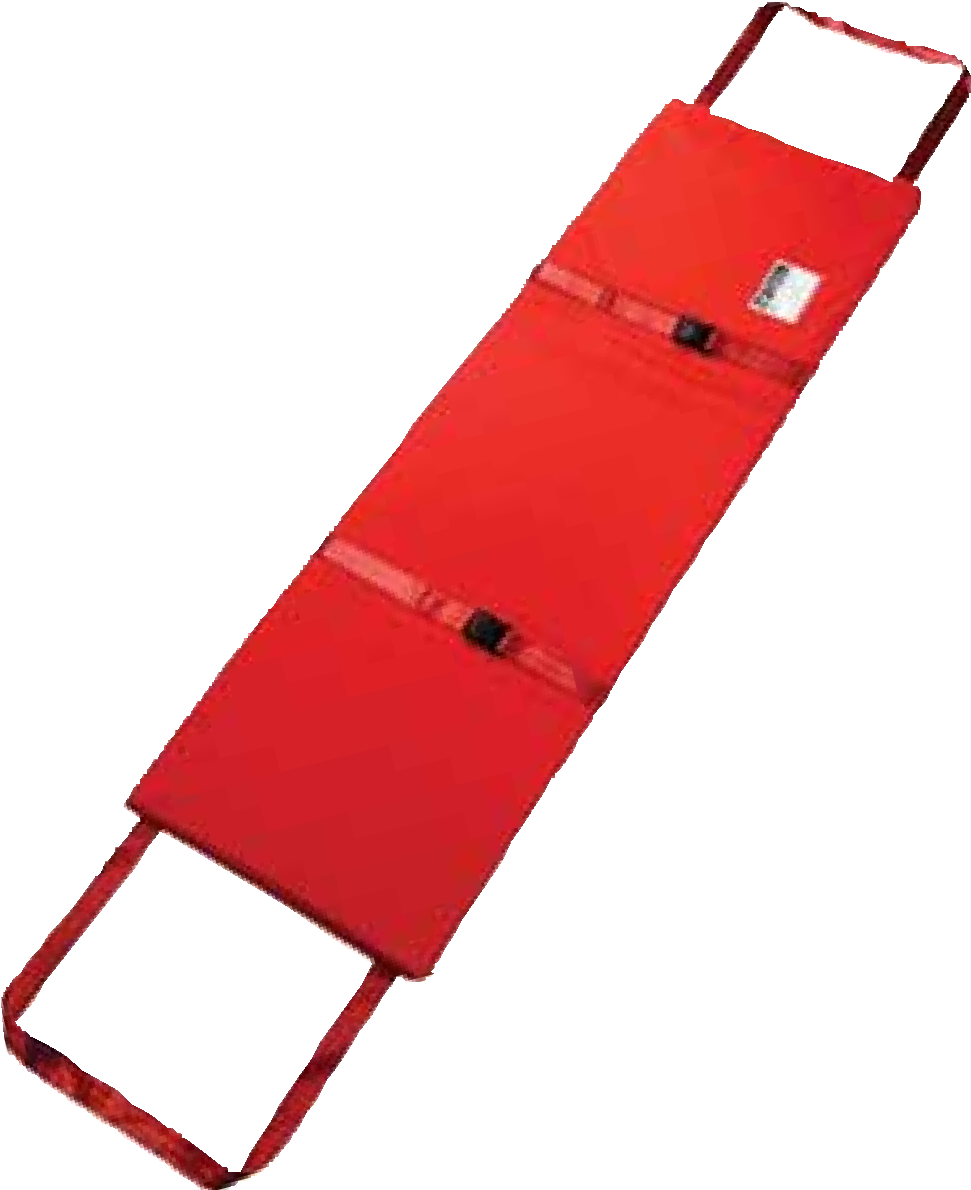 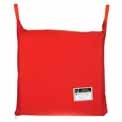 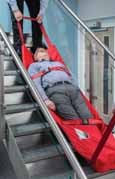 ALT-E001 - Evakuační podložkaEvakuační prostěradlo Alerta se trvale upevňuje na spodní stranu pružné pěnové matrace pomocí silných gum. Je vybavena bezpečnostními pásy, které drží uživatele na matraci, a stahovacími popruhy na obou koncích.Kombinace kluzkého prostěradla a pružné matrace umožňuje kontrolovaný a snadný přístup dveřmi a po schodech.Maximální hmotnost uživatele: 350 kgALT-E002 - Evakuační „saně“Evakuační saně Alerta slouží k transportu uživatele do bezpečí během evakuace. Uživatel je umístěn na sáně, zajištěn hrudním a nožním popruhem a vytažen do bezpečí pomocí popruhů na obou koncích.Pružné sáňky a kluzká spodní část umožňují kontrolovaný a snadný přístup dveřmi a po schodech.Maximální hmotnost uživatele: 350 kgBezpečnostní nárazníky posteleOchrana lůžka Alerta Medical je vyrobena z PU (polyuretanové tkaniny) namísto PVC kvůli riziku ftalátů v PVC. PU je bezpečnější a kvalitnější, roztažitelný, prodyšný a slouží delší dobu.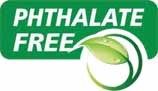 ALT-112 - Nárazníky se 2 tyčemi a síťkouNárazníky Alerta se síťovými vložkami jsou navrženy tak, aby se daly připevnit na postranice a poskytovaly ochranu uživatelům v posteli.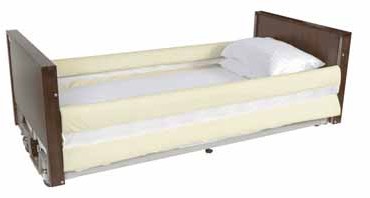 Síťové vložky jsou umístěny uprostřed mezi zábranami lůžka, což zlepšuje viditelnost a pohodlí uživatele.Vhodné pro profilové postele se 2 bočnicemi. 200 cm silná elastická PU tkanina s dlouhou životností.K dispozici také v prodlouženém 20cm provedení - kód: ALT-115 220cm silná strečová PU tkanina s dlouhou životností.ALT-113 - Nárazníky se 3 tyčemi a síťovinouNárazníky Alerta se síťovými vložkami jsou navrženy tak, aby se daly připevnit na postranice a poskytovaly ochranu uživatelům v posteli.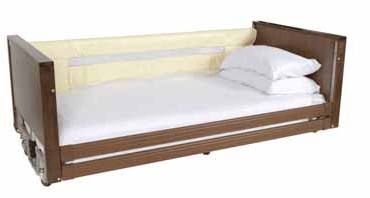 Síťové vložky jsou umístěny uprostřed mezi zábranami lůžka, což zlepšuje viditelnost a pohodlí uživatele.Vhodné pro profilovaná lůžka se 2 bočnicemi a další 3. vysokou bočnicí.200cm silná strečová PU tkanina s dlouhou životností.ALT-114 - Nárazníky kolejnic postele v celé délceNárazníky Alerta na zábradlí postele v celé délce jsou navrženy tak, aby je bylo možné připevnit na dřevěné postranice standardní výšky a poskytovaly tak ochranu uživatelům v posteli.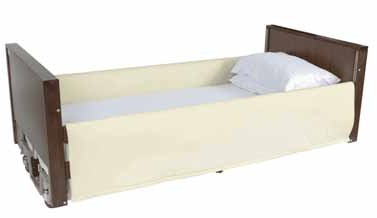 Vhodné pro profilové postele se 2 bočnicemi. 200 cm silná elastická PU tkanina s dlouhou životností.PRODYŠNÉ | NEPROPUSTNÉ | ELASTICKÉ | ANTIBAKTERIÁLNÍ | FRPomůcky pro převoz pacientůBezpečné pracovní zatížení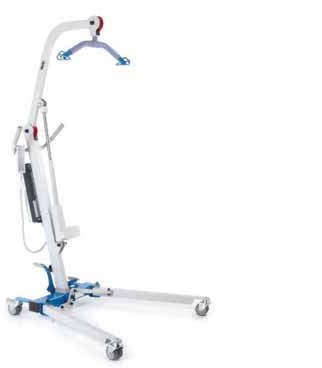 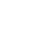 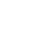 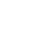 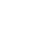 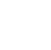 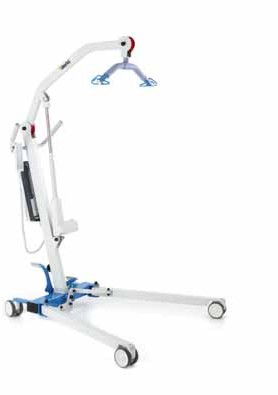 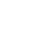 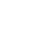 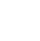 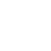 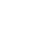 150 kgMaximální výška zdvihu1470 mmMinimální výška zdvihu340 mmCelková šířka540 mmCelková délka1230 mmALERTA POWERLIFTER MINI 135	ALERTA POWERLIFTER MIDI 150ALT-PL135 - Alerta Powerlifter Mini 135 - zvedák pro manipulaci a přemisťování uživatelů. Vhodný pro uživatele do 135 kg. Zvedáky Alerta Powerlifter jsouurčené pro použití v nemocnicích, pečovatelských domech a domovech důchodců.Poskytují bezpečnost, funkčnost a mimořádnou spolehlivost, snadno se ovládají, snadno se přemísťují a obsahují techniky proti zachycení. Zvedáky Alerta Powerlifter také poskytují uživatelům velmi klidný a uklidňující zážitek ze zvedání díky termoplastickému pogumovanému rozpěráku s ochranou proti kývání.Široká škála funkcí činí z kladkostrojů Alerta Powerlifter vysoce univerzální a cenově výhodné řešení, které bylo vyrobeno v souladu s požadavky nanejpřísnější pokyny pro kvalitu a používání.TECHNICKÁ SPECIFIKACEŘídicí systém TiMotion s tlačítkem pro zastavení emergenceÚroveň nabití baterie zvukového/světelného alarmuOvládání zvedáku ze sluchátka nebo horní části ovládací skříňkyRozpěrná tyč s možností otáčení o 360˚ a ochranou proti vybočeníBrzděná zadní kolečkaRozloží se na dvě částiALT-PL150 - Alerta Powerlifter Midi 150 - zvedák pro manipulaci a přemisťování uživatelů. Vhodný pro uživatele do 150 kg. Zvedáky Alerta Powerlifter jsou určeny pro použití v nemocničním prostředí, v pečovatelských domech a v domech s pečovatelskou službou.Poskytují bezpečnost, funkčnost a mimořádnou spolehlivost, snadno se ovládají, snadno se přemísťují a obsahují techniky proti zachycení. Zvedáky Alerta Powerlifter také poskytují uživatelům velmi klidný a uklidňující zážitek ze zvedání díky termoplastickému pogumovanému rozpěráku s ochranou proti kývání.Široká škála funkcí činí z kladkostrojů Alerta Powerlifter vysoce univerzální a cenově výhodné řešení, které bylo vyrobeno v souladu s požadavky nanejpřísnější pokyny pro kvalitu a používání.TECHNICKÁ SPECIFIKACEŘídicí systém TiMotion s tlačítkem pro zastavení emergenceÚroveň nabití baterie zvukového/světelného alarmuOvládání zvedáku ze sluchátka nebo horní části ovládací skříňkyRozpěrná tyč s možností otáčení o 360˚ a ochranou proti vybočeníBrzděná zadní kolečkaRozloží se na dvě částiBezpečné pracovní zatížení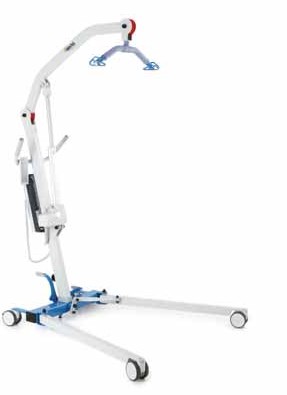 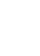 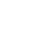 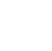 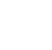 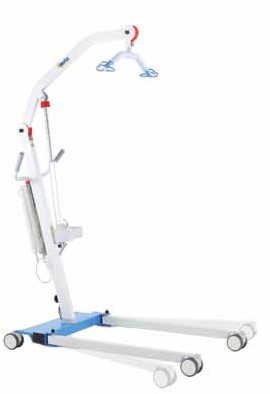 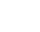 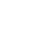 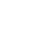 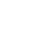 175 kgMaximální výška zdvihu1590 mmMinimální výška zdvihu450 mmCelková šířka630 mmCelková délka1360 mmALERTA POWERLIFTER MAXI 175	ALERTA POWERLIFTER MAXI 175-EALT-PL175 - Alerta Powerlifter Maxi 175 - zvedák pro manipulaci a přemísťování uživatelů. Vhodný pro uživatele do 175 kg. Zvedáky Alerta Powerlifter jsou určeny pro použití v nemocničním prostředí, v pečovatelských domech a v domech s pečovatelskou službou.Poskytují bezpečnost, funkčnost a mimořádnou spolehlivost, snadno se ovládají, snadno se přemisťují a obsahují techniky proti zachycení. Zvedáky Alerta Powerlifter také poskytují uživatelům velmi klidný a uklidňující zážitek ze zvedání díky termoplastickému pogumovanému rozpěráku s ochranou proti kývání.Široká škála funkcí činí z kladkostrojů Alerta Powerlifter vysoce univerzální a cenově výhodné řešení, které bylo vyrobeno v souladu s požadavky nanejpřísnější pokyny pro kvalitu a používání.TECHNICKÁ SPECIFIKACEŘídicí systém TiMotion s tlačítkem pro zastavení emergenceÚroveň nabití baterie zvukového/světelného alarmuOvládání zvedáku ze sluchátka nebo horní části ovládací skříňkyRozpěrná tyč s možností otáčení o 360˚ a ochranou proti vybočeníBrzděná zadní kolečkaRozloží se na dvě částiAlerta Powerlifter Maxi 175-E je přenosný zvedák s elektrickou nohou, který se používá pro manipulaci a manipulaci s nákladem.převádění uživatelů. Vhodné pro uživatele do 175 kg. Zvedáky Alerta Powerlifter jsou určeny pro použití v nemocnicích, ošetřovatelských zařízeních a pečovatelských domech.Poskytují bezpečnost, funkčnost a mimořádnou spolehlivost, snadno se ovládají, snadno se přemísťují a obsahují techniky proti zachycení. Zvedáky Alerta Powerlifter také poskytují uživatelům velmi klidný a uklidňující zážitek ze zvedání díky termoplastickému pogumovanému rozpěráku s ochranou proti kývání.Široká škála funkcí činí z kladkostrojů Alerta Powerlifter vysoce univerzální a cenově výhodné řešení, které bylo vyrobeno v souladu s požadavky nanejpřísnější pokyny pro kvalitu a používání.TECHNICKÁ SPECIFIKACEŘídicí systém TiMotion s tlačítkem pro zastavení emergenceÚroveň nabití baterie zvukového/světelného alarmuOvládání zvedáku ze sluchátka nebo horní části ovládací skříňkyRozpěrná tyč s možností otáčení o 360˚ a ochranou proti vybočeníBrzděná zadní kolečkaRozloží se na dvě části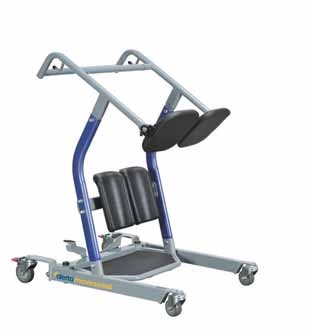 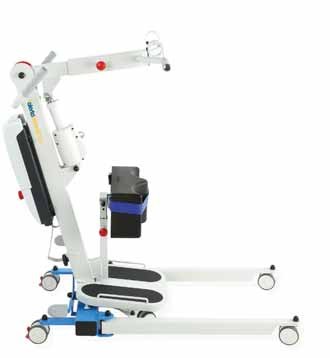 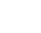 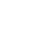 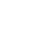 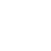 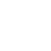 ALERTA MOVEASSIST 200	ALERTA STAND 200 POWERLIFTERALT-ST200 - Alerta MoveAssist - asistenční jednotka pro přesun, která umožňuje rychlý a snadný přesun všech typů a vyžaduje minimální pomoc ošetřovatele. Alerta MoveAssist podporuje zapojení uživatele a zvyšuje jeho mobilitu.Každá jednotka je vybavena příčkou, za kterou se uživatelé mohou uchopit a vytáhnout se do stoje pomocí vlastní síly. Polstrovaná dělená sedadla se vyklápějí a umožňují uživateli vstát a nastoupit do jednotky. Pečovatel pak sklopí dělené sedačky zpět na místo a vytvoří tak bezpečné a pohodlné sedadlo, na kterém bude uživatel sedět po zbytek přesunu.Uživatel, který je oprávněn používat zařízení Alerta MoveAssist, musí mít dostatečnou sílu nohou a dolní části těla, aby se mohl postavit a zůstat v poloze vestoje/sedě. Pokud uživatel musí používat příčnou tyč, je vyžadována dostatečná síla paží. Uživatelé, kteří splňují tato kritéria a mají potíže s chůzí nebo představují potenciální riziko pádu, považují pomůcku Alerta MoveAssist za užitečnou a bezpečnou pomůcku.přenosové zařízení. Uživatelům, kteří tyto požadavky nemají, se doporučuje použít stojanový zvedák.TECHNICKÁ SPECIFIKACENastavitelné nohy pro snadné manévrováníIdeální pro přesuny z lůžka na židli a z vozíku na komodu.Ideální pro přenosy z pokoje do pokojeSystém MoveAssist lze vozit přímo na kolečkách.až po toaletu, která nabízí větší důstojnost.Brzděná zadní kolečkaMaximální hmotnost uživatele 200 kgHáčky na závěs pro větší bezpečnostVýška nohou: 10 cm